UPAYA MENINGKATKAN HASIL BELAJAR SISWA DALAM PEMBELAJARAN IPS POKOK PEMBAHASAN PERKEMBANGAN TEKNOLOGI PRODUKSI DI KELAS IV SEKOLAH DASAR NEGERI PASIRLUHUR KECAMATAN CIMENYAN KABUPATEN BANDUNG MELALUI METODE DEMONSTRASISKRIPSIDiajukan Untuk Memenuhi Sebagai Syarat Memperoleh GelarSarjana Pendidikan Pada Program Pendidikan Guru Sekolah DasarOlehAGUSTRIA RAHMAN085060027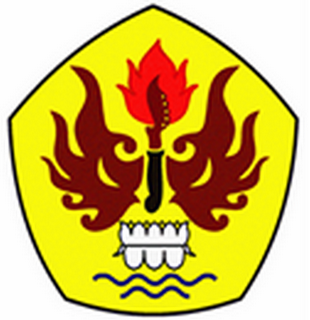 PROGRAM STUDI PENDIDIKAN GURU SEKOLAH DASARFAKULTAS KEGURUAN DAN ILMU PENDIDIKANUNIVERSITAS PASUNDANBANDUNG2012